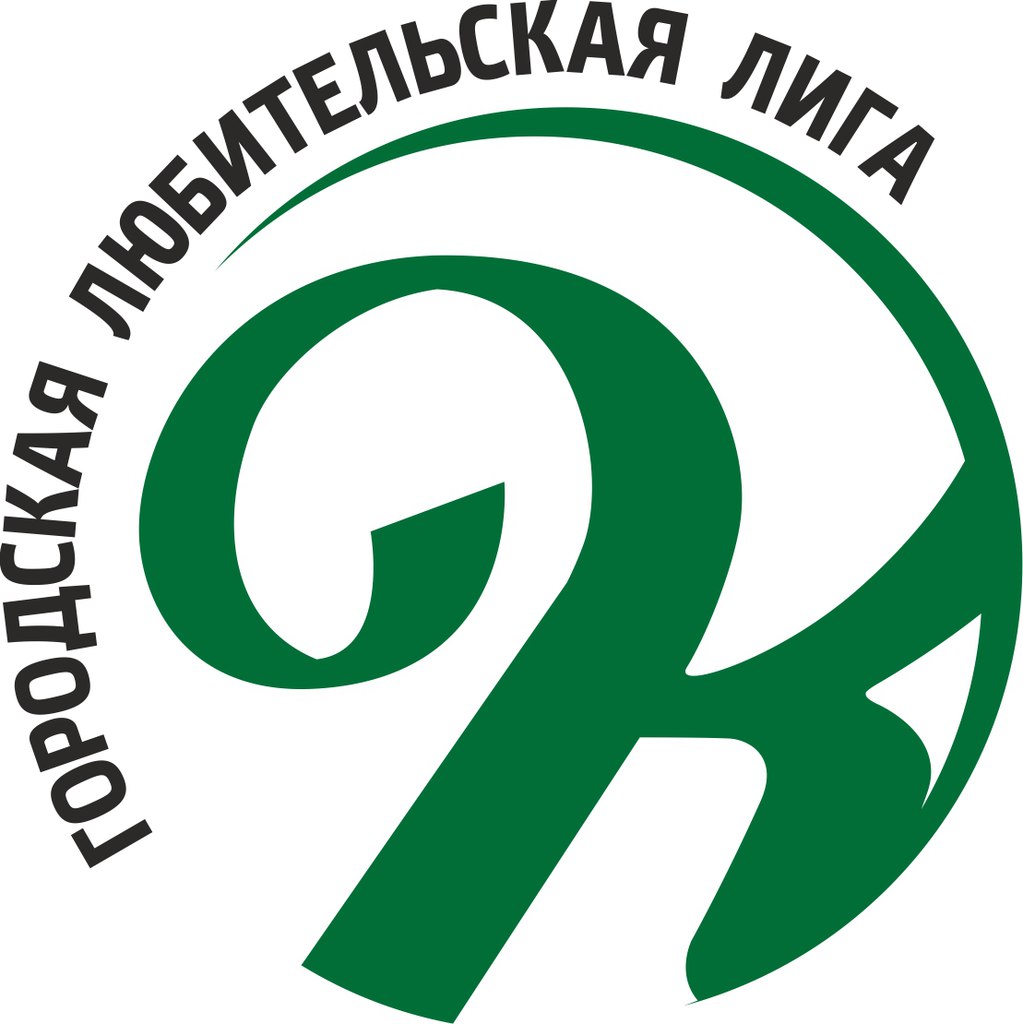 РЕГЛАМЕНТо проведении турнира по футболу «С днем рождения, «быки»! среди любительских командКраснодар, 20171. ЦЕЛИ И ЗАДАЧИ.1.1. Соревнования по футболу среди любительских команд г. Краснодара являются комплексным спортивно-массовым мероприятием в рамках проекта «Городская любительская лига» ФК «Краснодара» и проводятся в целях:- популяризация футбола в Краснодаре;- вовлечение жителей Краснодара и Краснодарского края в занятия спортом;- организация досуга людей, пропаганда спорта и здорового образа жизни.2.  МЕСТА И СРОКИ ПРОВЕДЕНИЯ2.1. Фестиваль проводится в г. Краснодар, за один день - 18 февраля 2017 года в манеже по адресу, ул. Жлобы, 114.3. ОРГАНИЗАТОРЫ МЕРОПРИЯТИЯ	3.1. Общее руководство по подготовке, проведению и контролю за ходом турнира осуществляет организационный комитет Городской любительской лиги при поддержке ООО Футбольный клуб «Краснодар».	3.2. Непосредственное проведение турнира возлагается на судейскую коллегию, утвержденную в установленном порядке.4. УЧАСТНИКИ И УСЛОВИЯ ПРОВЕДЕНИЯ СОРЕВНОВАНИЙ4.1. Принять участие в соревнованиях может любая команда при условии, что:- признает и соблюдает регламент (положение) турнира;- в срок до 15.02.2017 команда должна подать заявку и оплатить услуги по проведению турнира, в размере 7 500 рублей.- все участники команды на момент проведения турнира достигли совершеннолетия.- игрокам команды по состоянию здоровья разрешено заниматься футболом. 4.2. 16 февраля в 17:00 проводится жеребьевка для составления сетки турнира с помощью сайта случайных чисел.4.3. Турнир 5х5 проводится по упрощенным правилам игры в мини-футбол, площадка размером 40х20 метров, ворота 3х2 метра.	4.4. В турнире могут принять участие не более 20 команд .	4.5. В зависимости от количества заявок команды делятся на 4 группы,  где проводят игры в один круг.	4.6. В соответствии с итоговыми местами в группах, команды, занявшие места 1 и 2 выходят в 1/4 Золотого плей-офф, места 3 и 4 место выходят в 1/4 Серебряноого плей-офф 5, 6  команда в группе заканчивает свое выступление на турнире.	Проигравшие свои встречи 1/4 финала команды выбывают из розыгрыша основного и малого кубка. Матч за 3 место в розыгрыше Серебряного плей-офф не проводится.	4.7. Состав команды:- турнир 5х5 (мужской дивизион) 10 человек. На площадке находятся 4 полевых игрока и 1 вратарь.4.8. Количество замен в ходе матча не ограничено. Игрок, которогозаменили, может вернуться на площадку, заменив другого игрока. Замены производятся в момент остановки игры или по разрешению судьи в ходе матча.4.9. Игры на протяжении всего турнира проводятся в 2 тайма по 8  минут «грязного» времени со сменой ворот.4.10. Очки начисляются: за победу – 3 очка, за ничью – 1 очко, за проигрыш – 0 очков.Места команд в подгруппах определяются по наибольшему количествунабранных очков.В случае равенства очков у двух и более команд места команд в таблице определяются:- по наибольшему числу побед во всех Матчах;- по результатам игр между собой (число очков, количество побед, разность забитых и пропущенных мячей, число забитых мячей);- по лучшей разности забитых и пропущенных мячей во всех Матчах;- по наибольшему числу забитых мячей во всех Матчах;При абсолютном равенстве всех указанных показателей места команд в итоговой турнирной таблице определяются в дополнительном Матче (турнире) между этими командами.Если при проведении матчей на выбывание (¼, ½, финал основного Кубка и Кубка надежды, основное время заканчивается вничью, серия из 3 ударов с 6-ти метровой отметки для турнира 5х5.5. СУДЕЙСТВО ТУРНИРА И ДИСЦИПЛИНАРНЫЕ ВЗЫСКАНИЯ5.1. Судейство турнира осуществляется судьями, утвержденными оргкомитетом турнира.5.2. Решения судьи, вынесенные по фактам, связанным с игрой, являются окончательными.5.3. Во время игр турнира на игроков налагаются следующие дисциплинарные санкции:- две желтые карточки в одной игре – пропуск следующей игры; - за умышленную грубую игру с нанесением травмы – удаление до конца турнира; - за оскорбление соперника, судей, зрителей – срок пропуск от 1 до 10 игр; - за удар игрока, судьи, зрителей – удаление до конца турнира.5.4. В случае удалений, не предусмотренных Положением, решение о сроке дисквалификации принимается Оргкомитетом, согласно Регламента.	5.5. Удаленный игрок не может вернуться на площадку в дальнейшем и не может находиться на скамейке запасных (покидает пределы игровой площадки (поля). Через 2 минуты после удаления на поле может выйти запасной игрок и команды продолжают матч в равных составах.	5.6. За участие в игре незаявленного, дисквалифицированного или игрока, участвующего за две и более команды в рамках проводимого турнира, результат матча аннулируется, команде засчитывается поражение со счетом 0:3 (сопернику – победа 3:0).	5.7. Претензии по судейству принимаются только от представителя / капитана команды в оргкомитет. Команда, участники которой предъявляют претензии непосредственно судье по вынесенным им решениям, может быть снята с соревнований, без возвращения стартового взноса. 5.7. Представитель (капитан) команды несет ответственность за пребывание болельщиков (зрителей) своей команды на территории Академии ФК «Краснодар». В случае нарушении правил (курение, употребление алкоголя, нецензурные выкрики в сторону футболистов / судей / других зрителей, выход на футбольное поле во время официальных матчей и т.д.) болельщики с территории Академии удаляются.5.8. Генеральный секретарь соревнований Косарев Николай Алексеевич является руководителем  оргкомитета турнира. Генеральный секретарь соревнований имеет решающее слово в спорных игровых моментах.6. ФОРМА ИГРАЮЩИХ КОМАНД6.1. Игроки одной команды должны быть одеты в одинаковую форму (футболка, шорты). В случае отсутствия формы у одного игрока, вся команда одевает манишки.7. ПОРЯДОК ПОДАЧИ ПРОТЕСТОВ.7.1. Капитаны команд (представители), желающие подать протест по проведению игры, обязаны немедленно после окончания встречи предупредить об этом главного судью матча и представителя команды соперника. В протоколе матча делается запись «будет подан протест», ставится фамилия представителя (или капитана команды) и подпись. Протест принимается в течение 15 минут после окончания матча.8. НАГРАЖДЕНИЕ8.1. Команды, занявшие 1, 2, 3 место получают памятные Кубки и медали.Лучший бомбардир и вратарь турнира будут награждены памятными статуэтками. 8.2. Все команды участвующие в турнире получат билеты на матч «Краснодар» - «Спартак» и мяч с автографами футболистов черно-зеленых! 9. УСЛОВИЯ ФИНАНСИРОВАНИЯ9.1. ООО Футбольный клуб «Краснодар» обеспечивает подготовку и проведение соревнований: материально-техническую базу, наградной фонд, оплату работы оргкомитета и судей, оплату медицинского персонала, обеспечивает безопасность участников.   10. ПОДАЧА ЗАЯВОК НА УЧАСТИЕ10.1. Команды, принимающие участие в турнире, представляют заявку по установленному образцу (Приложение 1) с указанием: названия команды, представителя, контактную информацию, ФИО участников, допуск врача.При отсутствии допуска врача игрок должен заполнить расписку о том, что берет полную ответственность за собственное здоровье (Приложение 2).10.2. В день проведения турнира каждый заявленный игрок обязан предъявить в ОРГкомитет документ удостоверяющий личность (паспорт, водительское удостоверение)10.3. Предварительные заявки принимаются по телефону: 8-952-820-52-67 и на e-mail: gll@fckrasnodar.ru  до 15 февраля 2017.10.4. Регистрация команды считается полной после внесение стартового взноса в оргкомитет.Контактная информация: куратор проекта «Городская любительская лига» - Косарев Николай, телефон: 8-952-820-52-67, e-mail: gll@fckrasnodar.ruДанное положение является вызовом на соревнования.                                                         Приложение 1ЗАЯВКА КОМАНДЫ_____________________________________ на участие в соревнованиях по футболу    среди любительских команд в рамках проекта «Городская любительская лига» ФК «Краснодара»Представитель команды: _____________________________(ФИО), телефон_________________________, e-mail __________________  Приложение 2Расписка участника турнираЯ, _______________________________________________________________________________________Ф.И.О.________________________________________________________________________________________Телефон, адрес проживаниядобровольно соглашаюсь на регистрацию и мое участие в футбольном турнире «C днем рождения, «быки”» проводимом по адресу г. Краснодар, ул. Жлобы, 114. Я заявляю, что обладаю хорошим здоровьем, не имею никаких медицинских противопоказаний, которые могут служить препятствием для моего участия в соревнованиях, не имею в настоящем или не имел в прошлом психических, сердечных и/или иных заболеваний, которые делают невозможным и/или опасным мое участие в соревнованиях. Я заявляю, что не нахожусь в состоянии наркотического, токсического и/или алкогольного опьянения и не буду принимать никакие наркотические, токсические и/или алкогольные средства (напитки, препараты и иное), до завершения соревнований. Ответственность за свою жизнь и здоровье несу самостоятельно. Я понимаю и осознаю высокую вероятность риска получения травм и/или нанесения ущерба себе и/или третьим лицам во время участия в данном Мероприятии. Вред, причиненный моими действиями третьим лицам или Организатору, будет возмещен мной самостоятельно без привлечения организатора – Городской Любительской Лиги ФК Краснодар. (далее – «Организатор»). Настоящим я освобождаю Организатора от любой ответственности за любой вред, причиненный мне при участии в Соревнованиях, в том числе от исков и требований, поданных моими членами семьи, родственниками и/или наследниками. Я даю свое согласие на обработку Организатором своих персональных данных, а именно сбор, запись, систематизацию, хранение, использование, указанных выше, в соответствии с Федеральным Законом Российской Федерации № 152-ФЗ от 27 июля 2006 года «О персональных данных». Я обязуюсь и гарантирую Организатору указание всех вышеуказанных данных о себе в анкете и их соответствие действительности. При выявлении на любом этапе проведения Мероприятия факта указания в настоящей анкете неполных или недостоверных данных Организатор имеет право удалить заявку и отказать в участии в Мероприятии. По запросу Организатора или его представителей (в частности, при возникновении подозрений в нарушении законодательства РФ) я настоящим соглашаюсь предоставить копию своего паспорта гражданина РФ для идентификации личности, подтверждения указанного при регистрации возраста участника и достоверности сведений, указанных при регистрации. В случае непредставления запрашиваемых документов, Организатор имеет право удалить заявку и отказать в участии в Мероприятии. В этом случае каких-либо претензий, связанных с отказом Организатора в моем участии в Мероприятии, с моей стороны не будет. __________________________________________________Подпись, расшифровка, дата№ п/пФИОКонтактный номер телефона  Подпись врача, печать мед. учреждения 12345678910